Appendix S1. The number of participants identified as outliers in the current analyses.Training Data (Day 1)Articulation rateBlocked = 1 (Subject#100)Mid-clause pause duration Blocked = 1 (Subject#123)Interleaved = 2 (Subject#6, Subject#98)Clause-final pause duration Interleaved = 2 (Subject#107, Subject#98)Repetition Interleaved = 1 (Subject#85)Training Data (Day 2)No outlier was identified.Training Data (Day 3)Articulation rateInterleaved = 1 (Subject#97)Clause-final pause duration Blocked = 2 (Subject#101, Subject#108)Interleaved = 1 (Subject#107)Repetition Blocked = 1 (Subject#116)Interleaved = 1 (Subject#26)Repairs Interleaved = 2 (Subject#26, Subject#103)Pretest and posttest dataMid-clause pause duration Blocked = 2 (Subject#105, Subject#112)Clause-final pause duration Interleaved = 2 (Subject#98, Subject#107)Blocked = 1 (Subject#105)Clause-final pause frequency Blocked = 1 (Subject#126)Repairs Interleaved = 1 (Subject#26)Appendix S2. Descriptive statistics for fluency data.[Total Speech Time (in seconds)][Training Data for Analyses]Articulation rateMid-clause pause durationClause-final pause durationMid-clause pause frequencyClause-final pause frequencyRepetitionsRepairs[Pretest-Posttest Data for Analyses]Appendix S3. Intercorrelations for aptitude scores and fluency changes.Note. * p < .05. Appendix S4. Hierarchical multiple regression results.Day 1[Articulation Rate][Mid-Clause Pause Duration][Clause-Final Pause Duration][Mid-Clause Pause Frequency][Clause-Final Pause Frequency][Repetitions][Repairs]Day 2[Articulation Rate][Mid-Clause Pause Duration][Clause-Final Pause Duration][Mid-Clause Pause Frequency][Clause-Final Pause Frequency][Repetitions][Repairs]Day 3[Articulation Rate][Mid-Clause Pause Duration][Clause-Final Pause Duration][Mid-Clause Pause Frequency][Clause-Final Pause Frequency][Repetitions][Repairs]Pretest-Posttest[Articulation Rate] [Mid-Clause Pause Duration][Clause-Final Pause Duration][Mid-Clause Pause Frequency][Clause-Final Pause Frequency][Repetitions][Repairs]Appendix S5. Intercorrelations for aptitude scores and fluency changes by group.Note. * p < .05, ** p < .01Supplementary Information for External Review Only (These tests will be made available in IRIS digital depository [https://www.iris-database.org/iris/app/home/index])Training PicturesBicycle 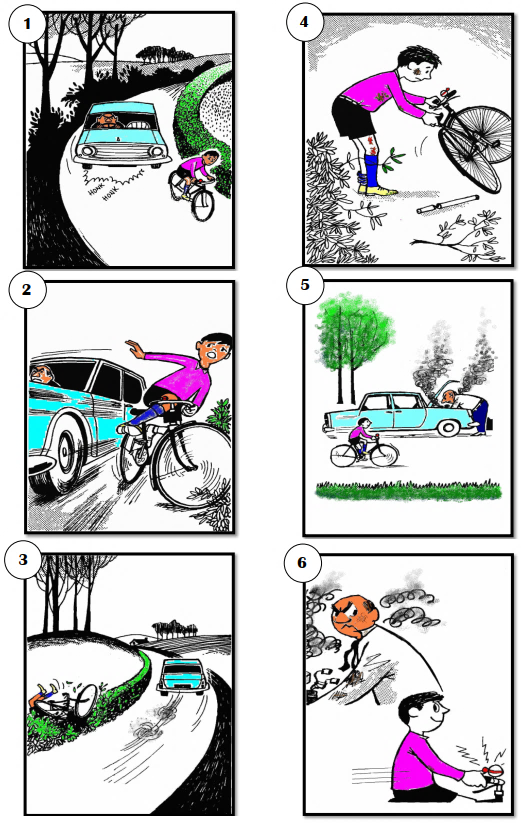 Tiger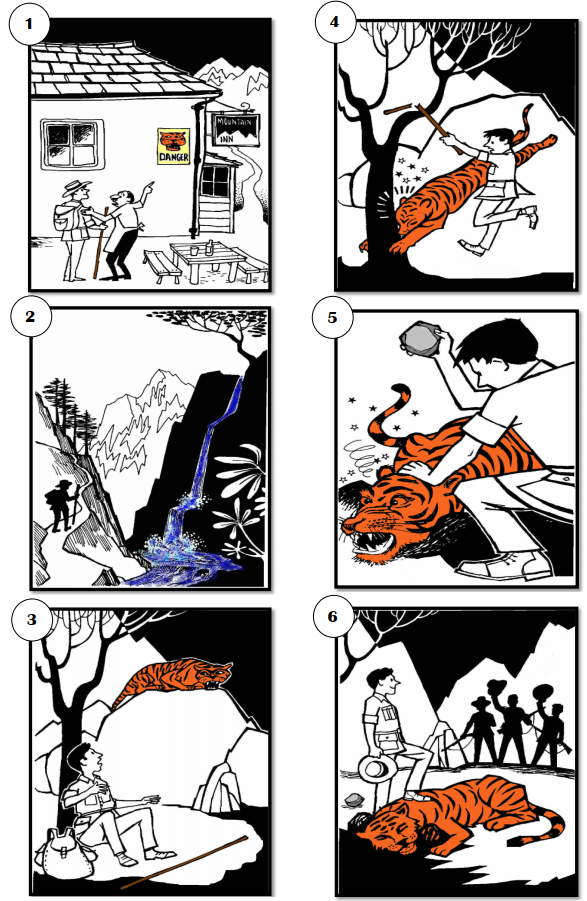 Race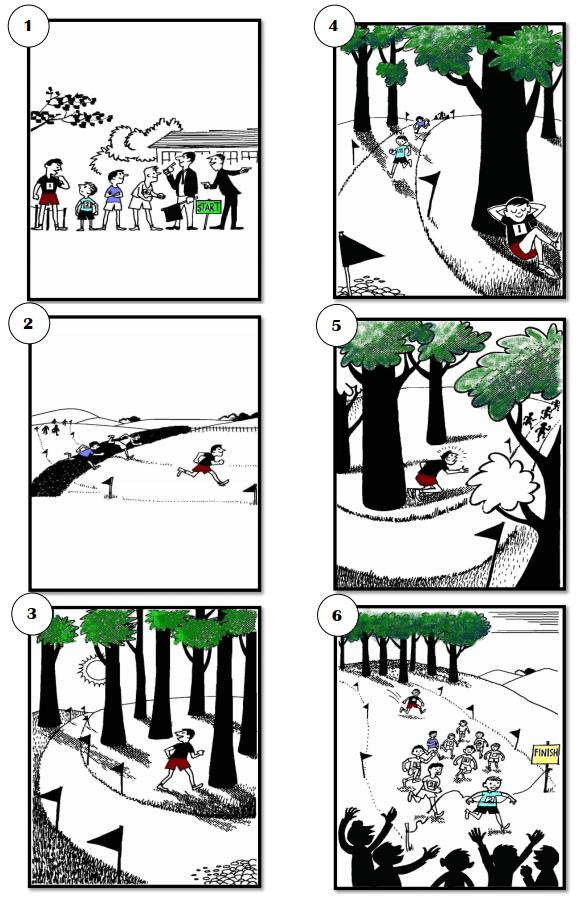 Pretest and Posttest PicturesStreet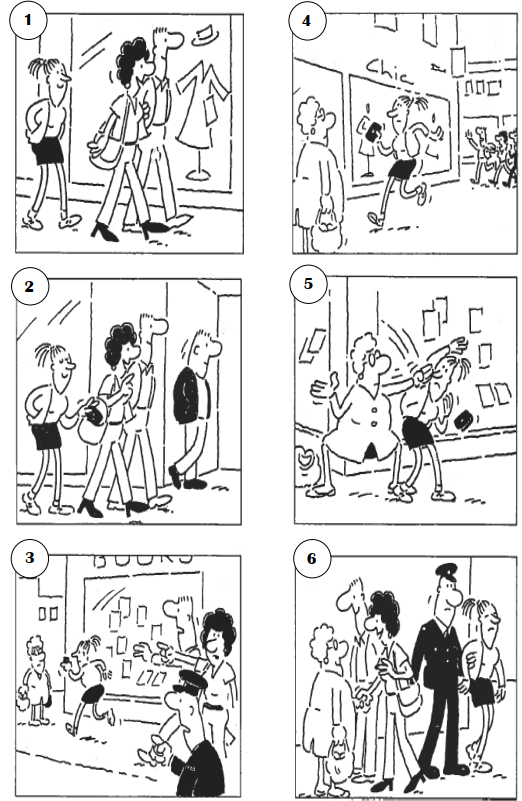 Airport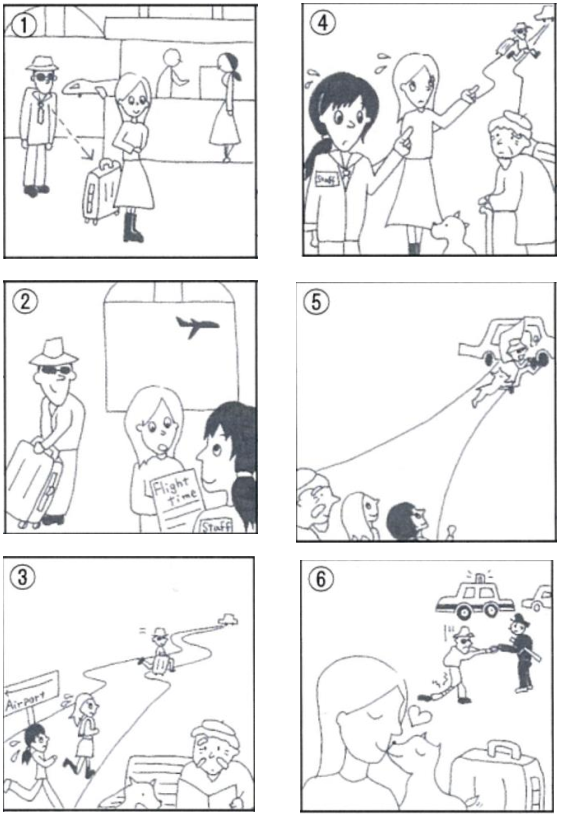 Blocked GroupBlocked GroupInterleaved GroupInterleaved GroupMSDMSDPretest88.1426.1195.7726.34Posttest95.0524.50101.4722.56Training Day 1_1101.0639.77118.1540.03Training Day 1_2114.7939.20121.6033.37Training Day 1_3114.6038.33122.3632.34Training Day 2_198.2837.42103.7334.56Training Day 2_2102.1239.91113.5433.76Training Day 2_3109.5837.57119.6536.74Training Day 3_1103.3045.10103.2240.58Training Day 3_2107.4235.19111.4034.96Training Day 3_3105.6839.44112.7238.51Blocked GroupBlocked GroupBlocked GroupBlocked GroupInterleaved GroupInterleaved GroupInterleaved GroupInterleaved Group95% CI95% CI95% CI95% CITrialMSDLowerUpperMSDLowerUpperDay 1_1152.7328.51140.50163.92154.8824.72145.60164.44Day 1_2160.5426.88149.03171.55155.1227.27144.35166.45Day 1_3170.1425.92158.72180.63155.2223.16146.19164.69Day 2_1160.2024.09149.21169.90167.2624.48158.25177.04Day 2_2163.0627.64149.08174.62166.6426.78156.71178.24Day 2_3168.0523.80156.99177.78161.2124.38151.88170.63Day 3_1160.9222.11151.39170.03168.7326.73159.29178.65Day 3_2165.9824.08156.14176.07168.4826.98158.64179.56Day 3_3167.6022.87157.78176.85163.9124.24155.14173.13Blocked GroupBlocked GroupBlocked GroupBlocked GroupInterleaved GroupInterleaved GroupInterleaved GroupInterleaved Group95% CI95% CI95% CI95% CITrialMSDLowerUpperMSDLowerUpperDay 1_10.520.120.470.570.630.230.550.72Day 1_20.500.160.430.580.610.260.520.72Day 1_30.480.160.410.540.590.180.520.67Day 2_10.610.200.530.690.510.150.460.56Day 2_20.500.130.450.550.480.120.440.53Day 2_30.480.140.430.540.570.180.500.64Day 3_10.570.220.470.660.450.140.400.51Day 3_20.470.200.390.560.460.110.420.51Day 3_30.420.170.360.500.470.150.410.53Blocked GroupBlocked GroupBlocked GroupBlocked GroupInterleaved GroupInterleaved GroupInterleaved GroupInterleaved Group95% CI95% CI95% CI95% CITrialMSDLowerUpperMSDLowerUpperDay 1_11.060.550.861.270.970.360.831.11Day 1_21.000.460.851.191.050.380.921.19Day 1_30.940.410.791.111.160.580.951.40Day 2_11.020.400.881.190.950.340.831.10Day 2_20.930.500.741.130.960.360.821.11Day 2_30.990.510.781.221.070.460.911.26Day 3_11.090.600.871.320.870.310.770.99Day 3_20.910.400.751.060.930.320.811.06Day 3_30.860.370.701.021.000.400.841.18Blocked GroupBlocked GroupBlocked GroupBlocked GroupInterleaved GroupInterleaved GroupInterleaved GroupInterleaved Group95% CI95% CI95% CI95% CITrialMSDLowerUpperMSDLowerUpperDay 1_118.896.0216.2721.5019.586.0717.1921.72Day 1_220.035.2217.9922.1920.306.0417.9222.63Day 1_318.975.1117.0021.2219.065.9716.8721.51Day 2_118.425.5516.1720.5319.715.0417.9021.67Day 2_219.044.8317.1721.1219.936.4317.7822.28Day 2_317.754.7115.7219.8018.874.9817.0720.71Day 3_117.374.7415.5119.4617.654.8215.9419.54Day 3_217.365.1715.2719.7817.265.3115.5219.29Day 3_317.205.4014.7119.8817.605.0715.8419.63Blocked GroupBlocked GroupBlocked GroupBlocked GroupInterleaved GroupInterleaved GroupInterleaved GroupInterleaved Group95% CI95% CI95% CI95% CITrialMSDLowerUpperMSDLowerUpperDay 1_18.002.917.039.136.572.165.797.30Day 1_27.692.656.638.845.981.945.286.72Day 1_38.172.827.079.336.421.895.777.10Day 2_17.411.946.638.257.902.867.028.79Day 2_28.243.336.989.547.662.046.968.50Day 2_38.673.427.3710.106.982.196.207.82Day 3_18.613.557.3510.059.302.018.6210.01Day 3_29.373.337.9410.689.131.958.459.80Day 3_310.353.628.9811.768.501.957.789.23Blocked GroupBlocked GroupBlocked GroupBlocked GroupInterleaved GroupInterleaved GroupInterleaved GroupInterleaved Group95% CI95% CI95% CI95% CITrialMSDLowerUpperMSDLowerUpperDay 1_12.332.421.323.314.044.262.435.81Day 1_22.712.761.653.833.843.162.615.10Day 1_32.763.131.563.973.723.592.435.13Day 2_12.001.951.292.753.323.581.964.91Day 2_21.381.690.812.004.445.432.656.64Day 2_31.861.651.182.553.804.842.245.69Day 3_12.002.591.073.002.443.801.234.03Day 3_21.621.721.002.263.084.251.524.76Day 3_32.293.491.053.653.685.191.915.83Blocked GroupBlocked GroupBlocked GroupBlocked GroupInterleaved GroupInterleaved GroupInterleaved GroupInterleaved Group95% CI95% CI95% CI95% CITrialMSDLowerUpperMSDLowerUpperDay 1_15.274.743.367.556.244.014.627.67Day 1_25.864.953.877.916.164.804.467.95Day 1_35.054.333.357.147.085.694.989.23Day 2_14.182.943.045.475.124.433.586.88Day 2_25.003.933.586.885.565.983.537.96Day 2_34.092.932.925.455.766.023.668.12Day 3_14.683.943.046.455.525.453.487.73Day 3_24.503.463.345.955.884.994.047.79Day 3_34.233.792.765.944.403.853.045.75     Blocked Group     Blocked Group     Blocked Group     Blocked Group     Interleaved Group     Interleaved Group     Interleaved Group     Interleaved Group95% CI95% CI95% CI95% CIMSDLowerUpperMSDLowerUpperPretest   Articulation rate163.1922.66153.62172.76162.9724.38153.12172.81   Mid-clause pause duration0.720.480.520.930.600.260.490.70   Clause-final pause duration0.850.370.691.010.880.370.721.04   Mid-clause pause frequency19.005.6516.6221.3921.375.7519.0523.69   Clause-final pause frequency7.882.586.768.997.142.376.188.09   Repetitions1.551.241.022.072.622.481.623.63   Repairs1.791.421.192.391.591.071.152.03Posttest   Articulation rate180.6426.99169.24192.03168.8020.68160.45177.15   Mid-clause pause duration0.460.150.400.520.480.160.420.55   Clause-final pause duration0.720.220.630.820.840.340.690.98   Mid-clause pause frequency21.325.1119.1623.4721.024.8719.0622.99   Clause-final pause frequency9.452.208.5010.418.092.237.199.00   Repetitions1.391.570.732.052.202.341.253.15   Repairs1.901.551.252.561.941.571.292.58NWRTTMTLLAMA_BDay 1Articulation rate.28.09.02Mid-clause pause dur.-.33*-.10.06Clause-final pause dur..25-.11.07Mid-clause pause freq..03.19.16Clause-final pause Freq..08-.19-.34*Repetitions.06-.10.11Repairs-.06.25.03Day 2Articulation rate.19.25.07Mid-clause pause dur.-.18-.12-.03Clause-final pause dur.-.10-.05.02Mid-clause pause freq.-.24.22.21Clause-final pause Freq..35*-.17-.27Repetitions-.16-.11.08Repairs-.04.26.03Day 3Articulation rate.10.18.18Mid-clause pause dur.-.03-.13-.26Clause-final pause dur.-.02-.20-.12Mid-clause pause freq.-.37*.22-.17Clause-final pause Freq..18.10.26Repetitions.10-.10.06Repairs-.13-.01.11Pretest-PosttestArticulation rate.08.19.24Mid-clause pause duration-.14.14.20Clause-final pause duration-.05.04-.10Mid-clause pause frequency-.09.10-.12Clause-final pause frequency.23-.04.29*Repetitions.11-.04.17Repairs.23.14-.16CoefficientsCoefficientsCoefficientsCoefficientsModelModelModelModelVariableB95% CI for Bp for BβR2∆R2p for R2p for ∆R2Step 1.13.13.014.01   Constant14.13[6.18,22.08]   Group-14.08[-25.11,-3.05].01-.37Step 2.20.06.060.37   Constant13.11[5.03,21.19]   Group-12.10[-23.48,-0.73].04-.31   NWR0.86[-0.15,1.86].09.26   TMT0.14[-0.2,0.47].41.13   LLAMA_B-0.02[-1.5,1.46].98.00CoefficientsCoefficientsCoefficientsCoefficientsModelModelModelModelVariableB95% CI for Bp for BβR2∆R2p for R2p for ∆R2Step 1.00.00.77.77   Constant-0.03[-0.09,0.04]   Group0.01[-0.08,0.1].77.05Step 2.17.17.12.07   Constant-0.01[-0.07,0.05]   Group-0.01[-0.1,0.07].73-.05   NWR-0.01[-0.02,0].01-.41   TMT0.00[0,0].13-.25   LLAMA_B0.01[-0.01,0.02].30.16Step 3.23.06.07.098   Constant-0.01[-0.07,0.05].78.00   Group-0.01[-0.1,0.07].78-.04   NWR-0.01[-0.02,-0.01].00-.61   TMT0.00[0,0].09-.27   LLAMA_B0.00[-0.01,0.02].43.12   Group x NWR0.01[0,0.03].098.32CoefficientsCoefficientsCoefficientsCoefficientsModelModelModelModelVariableB95% CI for Bp for BβR2∆R2p for R2p for ∆R2Step 1.10.10.04.03   Constant-0.12[-0.31,0.08]   Group0.29[0.02,0.56].03.31Step 2.19.09.07.22   Constant-0.14[-0.33,0.05]   Group0.33[0.06,0.6].02.36   NWR0.02[0,0.05].052.30   TMT0.00[-0.01,0.01].90-.02   LLAMA_B0.00[-0.03,0.04].90.02CoefficientsCoefficientsCoefficientsCoefficientsModelModelModelModelVariableB95% CI for Bp for BβR2∆R2p for R2p for ∆R2Step 1.00.00.69.69   Constant0.01[-1.92,1.93]   Group-0.53[-3.2,2.14].69-.06Step 2.05.05.67.53   Constant-0.04[-2.02,1.94]   Group-0.44[-3.23,2.35].75-.05   NWR0.04[-0.2,0.29].73.06   TMT0.04[-0.04,0.12].31.17   LLAMA_B0.13[-0.23,0.49].47.12CoefficientsCoefficientsCoefficientsCoefficientsModelModelModelModelVariableB95% CI for Bp for BβR2∆R2p for R2p for ∆R2Step 1.01.01.53.53   Constant0.26[-0.68,1.21]   Group-0.42[-1.73,0.9].53-.10Step 2.14.13.18.12   Constant0.19[-0.74,1.12]   Group-0.27[-1.58,1.04].68-.06   NWR0.03[-0.09,0.14].66.07   TMT-0.01[-0.05,0.03].52-.10   LLAMA_B-0.18[-0.35,-0.01].04-.32CoefficientsCoefficientsCoefficientsCoefficientsModelModelModelModelVariableB95% CI for Bp for BβR2∆R2p for R2p for ∆R2Step 1.01.01.54.54   Constant0.22[-1.04,1.47]   Group-0.54[-2.28,1.2].54-.09Step 2.04.04.76.69   Constant0.30[-1,1.6]   Group-0.70[-2.53,1.14].45-.12   NWR0.00[-0.16,0.16].97-.01   TMT-0.02[-0.08,0.03].38-.15   LLAMA_B0.12[-0.12,0.36].32.16CoefficientsCoefficientsCoefficientsCoefficientsModelModelModelModelVariableB95% CI for Bp for BβR2∆R2p for R2p for ∆R2Step 1.03.03.28.28   Constant-0.16[-1.96,1.64]   Group1.37[-1.13,3.86].28.16Step 2.10.07.35.35   Constant-0.32[-2.14,1.5]   Group1.67[-0.89,4.24].20.20   NWR0.04[-0.19,0.26].75.05   TMT0.07[-0.01,0.14].07.29   LLAMA_B-0.07[-0.41,0.26].66-.07CoefficientsCoefficientsCoefficientsCoefficientsModelModelModelModelVariableB95% CI for Bp for BβR2∆R2p for R2p for ∆R2Step 1.19.19.00.00   Constant8.03[1.59,14.47]   Group-14.22[-23.16,-5.28].00-.44Step 2.27.08.01.21   Constant7.21[0.78,13.65]   Group-12.65[-21.71,-3.59].01-.39   NWR0.54[-0.26,1.34].18.19   TMT0.24[-0.03,0.51].08.26   LLAMA_B0.12[-1.06,1.29].84.03CoefficientsCoefficientsCoefficientsCoefficientsModelModelModelModelVariableB95% CI for Bp for BβR2∆R2p for R2p for ∆R2Step 1.25.25.00.00   Constant-0.11[-0.18,-0.05]   Group0.17[0.08,0.25].00.50Step 2.28.03.01.69   Constant-0.11[-0.17,-0.04]   Group0.16[0.07,0.25].00.48   NWR0.00[-0.01,0].36-.13   TMT0.00[0,0].47-.11   LLAMA_B0.00[-0.01,0.01].76-.04Step 3.33.05.01.09   Constant-0.11[-0.18,-0.05].00.00   Group0.15[0.06,0.24].00.47   NWR0.00[-0.01,0.01].76.05   TMT0.00[0,0].56-.08   LLAMA_B0.00[-0.01,0.01].97-.01   Group x NWR-0.01[-0.03,0].09-.30CoefficientsCoefficientsCoefficientsCoefficientsModelModelModelModelVariableB95% CI for Bp for BβR2∆R2p for R2p for ∆R2Step 1.03.03.24.24   Constant-0.05[-0.2,0.09]   Group0.12[-0.08,0.32].24.18Step 2.04.01.79.95   Constant-0.05[-0.2,0.11]   Group0.10[-0.11,0.32].33.15   NWR-0.01[-0.02,0.01].59-.09   TMT0.00[-0.01,0].68-.07   LLAMA_B0.00[-0.03,0.03].86.03CoefficientsCoefficientsCoefficientsCoefficientsModelModelModelModelVariableB95% CI for Bp for BβR2∆R2p for R2p for ∆R2Step 1.00.00.87.87   Constant-0.66[-2.27,0.95]   Group-0.18[-2.42,2.05].87-.02Step 2.13.13.21.13   Constant-0.47[-2.05,1.12]   Group-0.56[-2.79,1.68].62-.08   NWR-0.15[-0.35,0.04].12-.24   TMT0.02[-0.04,0.09].50.11   LLAMA_B0.20[-0.09,0.49].18.21Step 3.31.18.02.01   Constant-0.29[-1.75,1.17].69.00   Group-0.29[-2.34,1.77].78-.04   NWR-0.25[-0.48,-0.03].03-.40   TMT0.03[-0.03,0.09].32.15   LLAMA_B0.44[0.09,0.78].01.47   Group x NWR0.40[0.03,0.77].04.38   Group x LLAMA_B-0.69[-1.23,-0.16].01-.49CoefficientsCoefficientsCoefficientsCoefficientsModelModelModelModelVariableB95% CI for Bp for BβR2∆R2p for R2p for ∆R2Step 1.16.16.01.01   Constant1.22[0.13,2.3]   Group-2.16[-3.67,-0.66].01-.40Step 2.31.15.003.04   Constant1.03[0,2.07]   Group-1.81[-3.26,-0.35].02-.33   NWR0.14[0.01,0.27].04.30   TMT-0.01[-0.05,0.03].67-.06   LLAMA_B-0.17[-0.36,0.02].08-.25CoefficientsCoefficientsCoefficientsCoefficientsModelModelModelModelVariableB95% CI for Bp for BβR2∆R2p for R2p for ∆R2Step 1.02.02.34.33   Constant-0.25[-1.38,0.88]   Group0.76[-0.81,2.33].33.15Step 2.08.06.50.48   Constant-0.09[-1.25,1.07]   Group0.45[-1.19,2.08].58.09   NWR-0.09[-0.24,0.05].20-.21   TMT-0.03[-0.07,0.02].26-.18   LLAMA_B0.09[-0.12,0.3].40.14CoefficientsCoefficientsCoefficientsCoefficientsModelModelModelModelVariableB95% CI for Bp for BβR2∆R2p for R2p for ∆R2Step 1.02.02.32.32   Constant-0.12[-1.68,1.44]   Group1.09[-1.08,3.26].32.15Step 2.11.08.32.30   Constant-0.27[-1.85,1.3]   Group1.39[-0.83,3.61].21.19   NWR0.04[-0.15,0.24].67.07   TMT0.06[0,0.13].06.31   LLAMA_B-0.07[-0.35,0.22].65-.07CoefficientsCoefficientsCoefficientsCoefficientsModelModelModelModelVariableB95% CI for Bp for BβR2∆R2p for R2p for ∆R2Step 1.14.14.01.01   Constant4.99[-2.21,12.19]   Group-12.96[-22.95,-2.97].01-.37Step 2.20.06.06.38   Constant4.96[-2.37,12.28]   Group-12.89[-23.2,-2.57].02-.37   NWR0.19[-0.72,1.1].68.06   TMT0.12[-0.18,0.43].41.13   LLAMA_B0.81[-0.53,2.16].23.18CoefficientsCoefficientsCoefficientsCoefficientsModelModelModelModelVariableB95% CI for Bp for BβR2∆R2p for R2p for ∆R2Step 1.27.27.00.00   Constant-0.12[-0.18,-0.07]   Group0.15[0.07,0.22].00.52Step 2.38.11.00.09   Constant-0.13[-0.18,-0.08]   Group0.16[0.09,0.23].00.57   NWR0.00[0,0.01].51.09   TMT0.00[0,0].91.01   LLAMA_B-0.01[-0.02,0].02-.33CoefficientsCoefficientsCoefficientsCoefficientsModelModelModelModelVariableB95% CI for Bp for BβR2∆R2p for R2p for ∆R2Step 1.24.24.00.00   Constant-0.16[-0.29,-0.03]   Group0.32[0.14,0.5].00.49Step 2.28.04.01.50   Constant-0.16[-0.3,-0.03]   Group0.33[0.14,0.51].00.50   NWR0.00[-0.01,0.02].75.05   TMT0.00[-0.01,0].44-.11   LLAMA_B-0.01[-0.04,0.01].33-.14CoefficientsCoefficientsCoefficientsCoefficientsModelModelModelModelVariableB95% CI for Bp for BβR2∆R2p for R2p for ∆R2Step 1.00.00.91.91   Constant0.07[-1.42,1.56]   Group-0.12[-2.18,1.95].91-.02Step 2.19.19.07.04   Constant0.13[-1.28,1.55]   Group-0.24[-2.23,1.75].81-.04   NWR-0.18[-0.36,-0.01].04-.32   TMT0.03[-0.02,0.09].24.18   LLAMA_B-0.16[-0.42,0.1].22-.19Step 3.30.11.01.01   Constant0.27[-1.06,1.61].68.00   Group-0.13[-2,1.74].89-.02   NWR-0.34[-0.55,-0.13].00-.59   TMT0.03[-0.03,0.08].30.15   LLAMA_B-0.21[-0.46,0.04].09-.24   Group x NWR0.42[0.09,0.75].01.44CoefficientsCoefficientsCoefficientsCoefficientsModelModelModelModelVariableB95% CI for Bp for BβR2∆R2p for R2p for ∆R2Step 1.22.22.00.00   Constant1.48[0.52,2.43]   Group-2.30[-3.63,-0.98].00-.47Step 2.32.10.00.13   Constant1.52[0.57,2.46]   Group-2.38[-3.7,-1.05].00-.48   NWR0.04[-0.08,0.15].55.08   TMT0.00[-0.04,0.04].96.01   LLAMA_B0.19[0.01,0.36].04.30CoefficientsCoefficientsCoefficientsCoefficientsModelModelModelModelVariableB95% CI for Bp for BβR2∆R2p for R2p for ∆R2Step 1.00.00.98.98   Constant0.30[-1.08,1.69]   Group-0.02[-1.95,1.9].98.00Step 2.02.02.93.83   Constant0.32[-1.13,1.77]   Group-0.05[-2.09,1.99].96-.01   NWR0.04[-0.14,0.22].68.07   TMT-0.02[-0.08,0.04].56-.10   LLAMA_B0.06[-0.2,0.33].63.08Step 3.12.10.41.046   Constant0.22[-1.18,1.61].76.00   Group0.00[-1.96,1.97]1.00.00   NWR0.07[-0.11,0.25].43.13   TMT0.04[-0.04,0.12].33.23   LLAMA_B0.08[-0.18,0.33].54.10   Group x TMT-0.11[-0.22,0].046-.45CoefficientsCoefficientsCoefficientsCoefficientsModelModelModelModelVariableB95% CI for Bp for BβR2∆R2p for R2p for ∆R2Step 1.00.00.83.83   Constant-0.35[-1.65,0.95]   Group-0.19[-2,1.61].83-.03Step 2.04.04.78.64   Constant-0.19[-1.54,1.15]   Group-0.49[-2.38,1.41].61-.08   NWR-0.09[-0.26,0.08].29-.18   TMT-0.02[-0.07,0.04].58-.10   LLAMA_B0.11[-0.14,0.36].37.15CoefficientsCoefficientsCoefficientsCoefficientsModelModelModelModelVariableB95% CI for Bp for BβR2∆R2p for R2p for ∆R2Step 1.07.07.07.07   Constant17.45[8.26,26.64]   Group-11.62[-24.37,1.13].07-.27Step 2.15.08.14.28   Constant17.54[8.28,26.81]   Group-11.79[-24.84,1.25].08-.27   NWR0.20[-0.95,1.35].73.05   TMT0.15[-0.24,0.53].44.12   LLAMA_B1.26[-0.44,2.96].14.23CoefficientsCoefficientsCoefficientsCoefficientsModelModelModelModelVariableB95% CI for Bp for BβR2∆R2p for R2p for ∆R2Step 1.02.02.31.31   Constant-0.18[-0.27,-0.09]   Group0.06[-0.06,0.19].31.16Step 2.08.06.48.49   Constant-0.17[-0.26,-0.08]   Group0.05[-0.08,0.18].42.13   NWR0.00[-0.02,0.01].49-.11   TMT0.00[0,0].63.08   LLAMA_B0.01[-0.01,0.03].28.17CoefficientsCoefficientsCoefficientsCoefficientsModelModelModelModelVariableB95% CI for Bp for BβR2∆R2p for R2p for ∆R2Step 1.02.02.37.37   Constant-0.13[-0.26,0.01]   Group0.08[-0.1,0.27].37.14Step 2.04.02.80.84   Constant-0.13[-0.27,0.01]   Group0.10[-0.1,0.29].33.16   NWR0.00[-0.02,0.02].99.00   TMT0.00[0,0.01].61.09   LLAMA_B-0.01[-0.04,0.01].40-.14Step 3.17.13.18.02   Constant-0.14[-0.27,-0.01].04.00   Group0.08[-0.1,0.27].38.14   NWR0.00[-0.02,0.01].62-.08   TMT0.00[-0.01,0.01].91.02   LLAMA_B-0.03[-0.07,0].03-.45   Group x LLAMA_B0.06[0.01,0.1].02.50CoefficientsCoefficientsCoefficientsCoefficientsModelModelModelModelVariableB95% CI for Bp for BβR2∆R2p for R2p for ∆R2Step 1.06.06.12.12   Constant2.31[-0.09,4.71]   Group-2.66[-5.99,0.68].12-.24Step 2.09.03.43.70   Constant2.30[-0.19,4.8]   Group-2.65[-6.16,0.87].14-.23   NWR-0.10[-0.41,0.21].52-.10   TMT0.03[-0.08,0.13].60.08   LLAMA_B-0.16[-0.62,0.3].48-.11CoefficientsCoefficientsCoefficientsCoefficientsModelModelModelModelVariableB95% CI for Bp for BβR2∆R2p for R2p for ∆R2Step 1.01.01.49.49   Constant1.57[0.29,2.85]   Group-0.62[-2.39,1.15].49-.11Step 2.14.13.16.11   Constant1.60[0.35,2.86]   Group-0.67[-2.44,1.09].45-.11   NWR0.08[-0.07,0.24].28.17   TMT-0.01[-0.07,0.04].61-.08   LLAMA_B0.23[0,0.46].048.31CoefficientsCoefficientsCoefficientsCoefficientsModelModelModelModelVariableB95% CI for Bp for BβR2∆R2p for R2p for ∆R2Step 1.01.01.62.62   Constant-0.16[-0.93,0.61]   Group-0.26[-1.33,0.8].62-.08Step 2.05.04.72.60   Constant-0.13[-0.93,0.66]   Group-0.32[-1.43,0.8].57-.09   NWR0.02[-0.08,0.12].70.06   TMT-0.01[-0.04,0.03].65-.08   LLAMA_B0.09[-0.06,0.23].24.19CoefficientsCoefficientsCoefficientsCoefficientsModelModelModelModelVariableB95% CI for Bp for BβR2∆R2p for R2p for ∆R2Step 1.01.01.62.62   Constant0.11[-0.56,0.78]   Group0.23[-0.7,1.16].62.08Step 2.19.18.07.04   Constant-0.06[-0.7,0.58]   Group0.56[-0.34,1.46].21.18   NWR0.09[0.01,0.17].02.36   TMT0.03[0,0.05].047.31   LLAMA_B-0.11[-0.23,0.01].06-.28Blocked ConditionBlocked ConditionBlocked ConditionInterleaved ConditionInterleaved ConditionInterleaved ConditionNWRTTMTLLAMA_BNWRTTMTLLAMA_BDay 1Articulation rate.38-.09-.14.01.23.18Mid-clause pause duration-.51*-.08.25-.02-.13-.22Clause-final pause duration.34-.12.06.33-.09.06Mid-clause pause frequency.06.18.17-.03.19.16Clause-final pause Frequency.10-.03-.41-.01-.46*-.25Repetitions.02-.17.07.07-.05.17Repairs.00.41-.25-.06.14.25Day 2Articulation rate.21.21.19.04.29.03Mid-clause pause duration.14-.02-.04-.41-.17-.10Clause-final pause duration-.19.02-.15.07-.09.17Mid-clause pause frequency-.46*.41.47*.13-.04-.18Clause-final pause Frequency.42*-.26-.41.15-.17-.10Repetitions-.19-.11.00-.13-.10.12Repairs.15.06-.02-.16.42*.05Day 3Articulation rate.35.05.21-.30.29.24Mid-clause pause duration.21-.02-.38-.16-.22-.31Clause-final pause duration-.01.13-.36.18-.40-.04Mid-clause pause frequency-.63**.33-.15.04.09-.19Clause-final pause Frequency.20-.04.34-.01.21.32Repetitions-.15.23.25.36-.33-.08Repairs-.14-.09.08-.15.07.14Pretest-posttestArticulation rate-.05.02.17.14.28.36Mid-clause pause duration-.02.21.36-.21.08-.02Clause-final pause duration.00.08-.44*-.06.02.30Mid-clause pause frequency-.32.10-.21.08.07.01Clause-final pause frequency.23-.08.49*.20.01.09Repetitions-.01.09.19.24-.17.17Repairs.14.35-.19.37-.01-.15